Here you have some answers. You need to ask the right questions:A person who wears a uniform and is called a cop. ________________________________________What a postman delivers. ____________________________________________________________Children, and their mother and father. _________________________________________________The language they speak in the Netherlands. ____________________________________________A thing that can take you to the moon. _________________________________________________A place kids go to every day to learn. ___________________________________________________The number Roman people used to write as M. __________________________________________The president of the United States of America. ___________________________________________The things that light up the sky at night. ________________________________________________The thing you use for measuring at school. ______________________________________________A light that tells you to stop, wait or go. ________________________________________________Where you can find clowns and other artists. ____________________________________________The thing you put your food in for school. _______________________________________________The thing you use for finding information, playing on or “surfing”. ___________________________The flower of love. _________________________________________________________________It is something you can have from bees. ________________________________________________The thing your head rest on when you are lying down in your bed. ___________________________The person who teaches you at school. _________________________________________________The biggest city in California. _________________________________________________________The host of the 2012 Olympic Games. __________________________________________________A big and very delicious fish with pink flesh. _____________________________________________It has no legs, but poisonous teeth called fangs. __________________________________________Where you go to watch a movie. ______________________________________________________It pumps blood around in your body. ___________________________________________________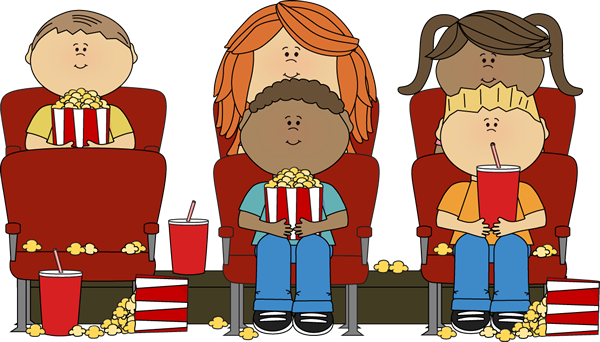 Answers)What is a police officer?What is a letter?What is a family?What is Dutch?What is a spaceship?What is a school?What is 1000?Who is Barack Obama?What are stars?What is a ruler?What is a traffic light?What is a circus?What is a lunch box?What is a computer?What is a rose?What is honey?What is a pillow?Who is Mr / Mrs XX?What is Los Angeles. What is London?What is a salmon?What is a snake?What is a cinema? (movie theater)What is a heart?